Pride and Prejudice Netflix SeriesHave you ever had a book that you’ve read turned into a movie or TV show?  Netflix and other companies such as Hulu or Amazon Prime have gotten into the habit of making shows out of popular TV shows.  These examples include: 13 Reasons Why, The Handmaid’s Tale, and Shadow Hunters.  For this project you are going to summarize if Pride and Prejudice were turned into a television series.  A lot happens in this story, so it makes for a good series option.  You do NOT have to create a real series for this!  You do NOT have to film anything.  All you are doing is a synopsis/abstract for a “what if” this were a series.  You are just creating a homepage.You must have these parts:Part 1: Cover Image & Title of Show (The font should be relative to the story itself like on other Netflix original shows) Description of Show: Include/explain the main conflict(s) and the theme of the show. Write in present tense! Rating (TV-14, etc.)GenresHow many stars you gave it or a thumbs up or down The standard buttons of Add to my list, more like this, etc. 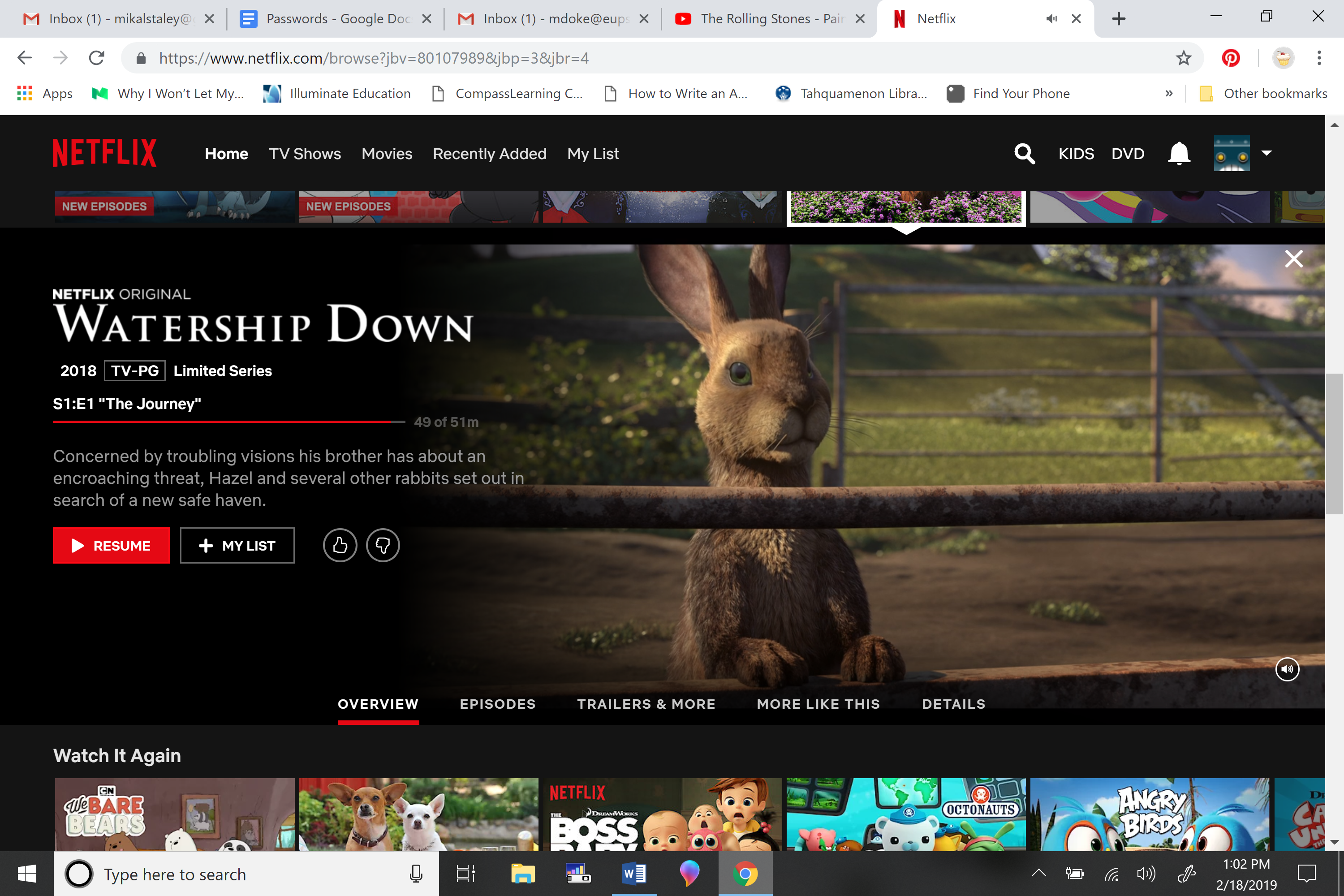 Part 2: Episode Synopsis (5-10) episodesBrief description/teaser of the episode.Each episode should end on a cliff hanger or some enticement to come back and watch the next episode.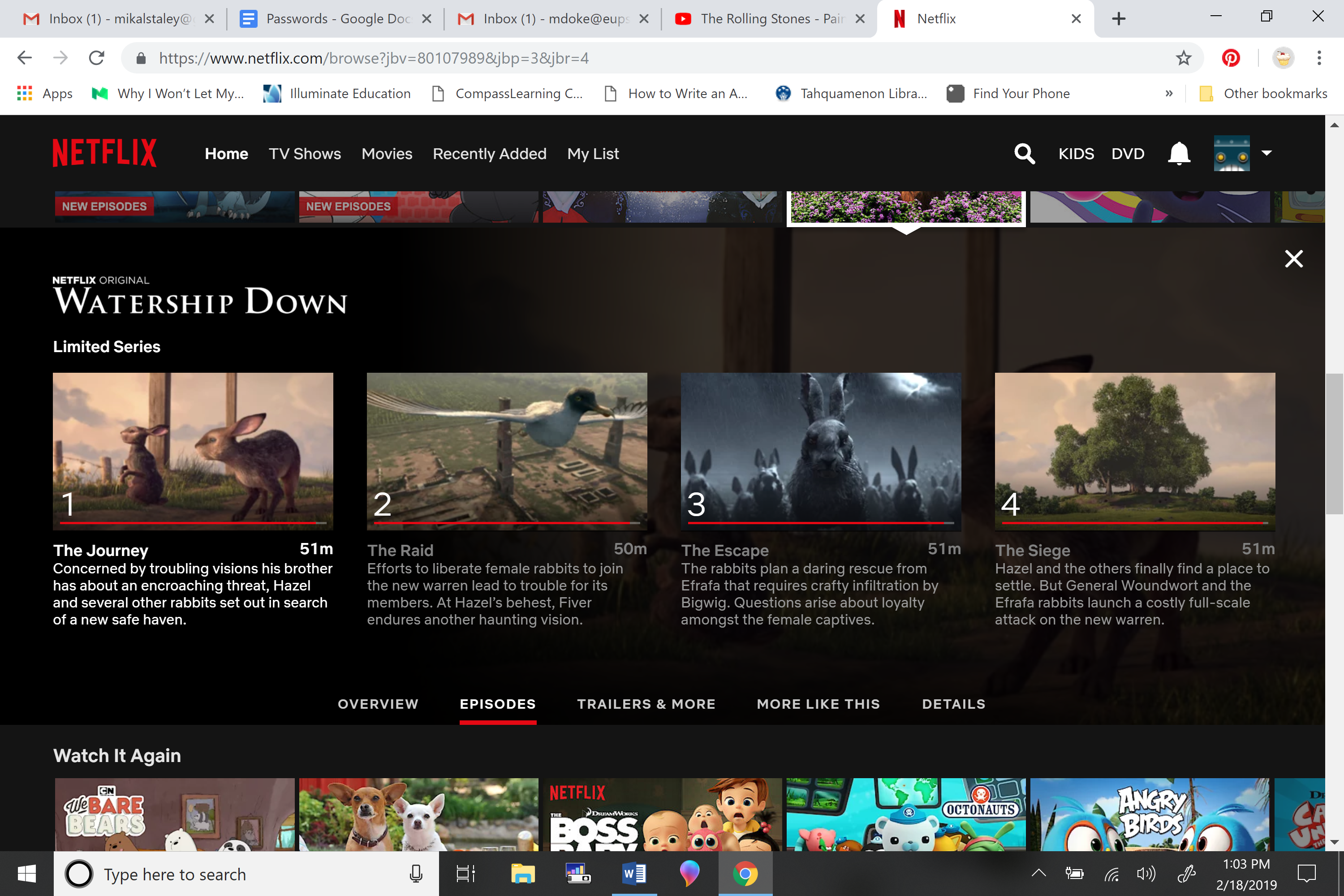 You may create this on your computer or by hand.  Look at example Netflix screens for ideas.  Even if you do not have a Netflix account you can look at menu examples on Google Images.  You need to make your final product look as much like a real Netflix screen as possible!  Below are some examples from other students who have chosen to create a series by hand: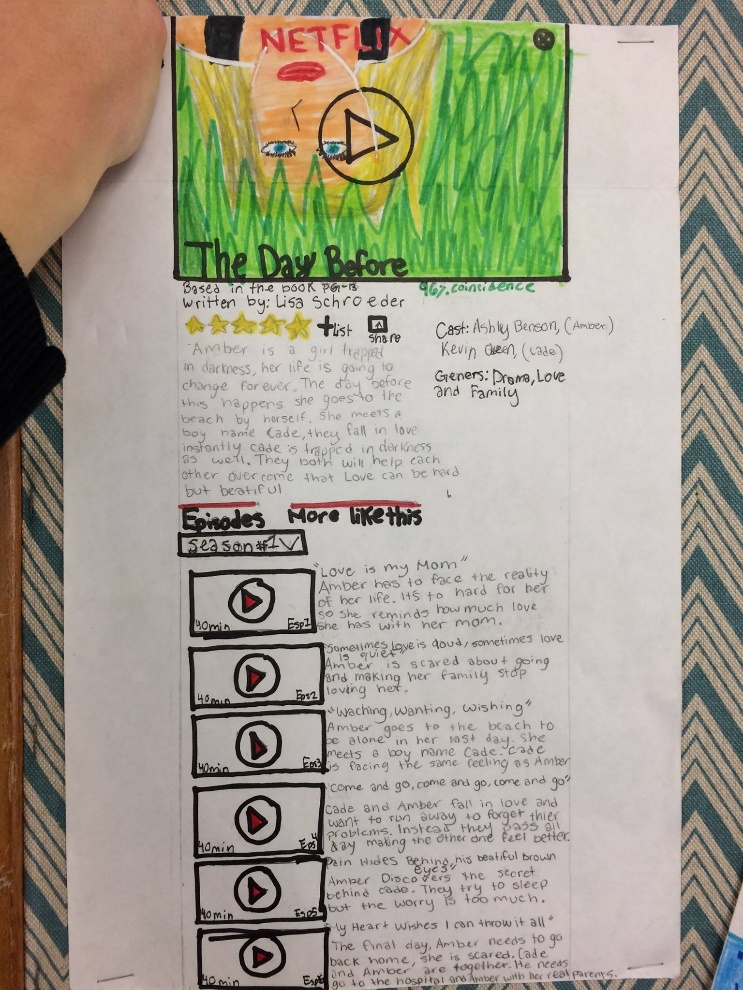 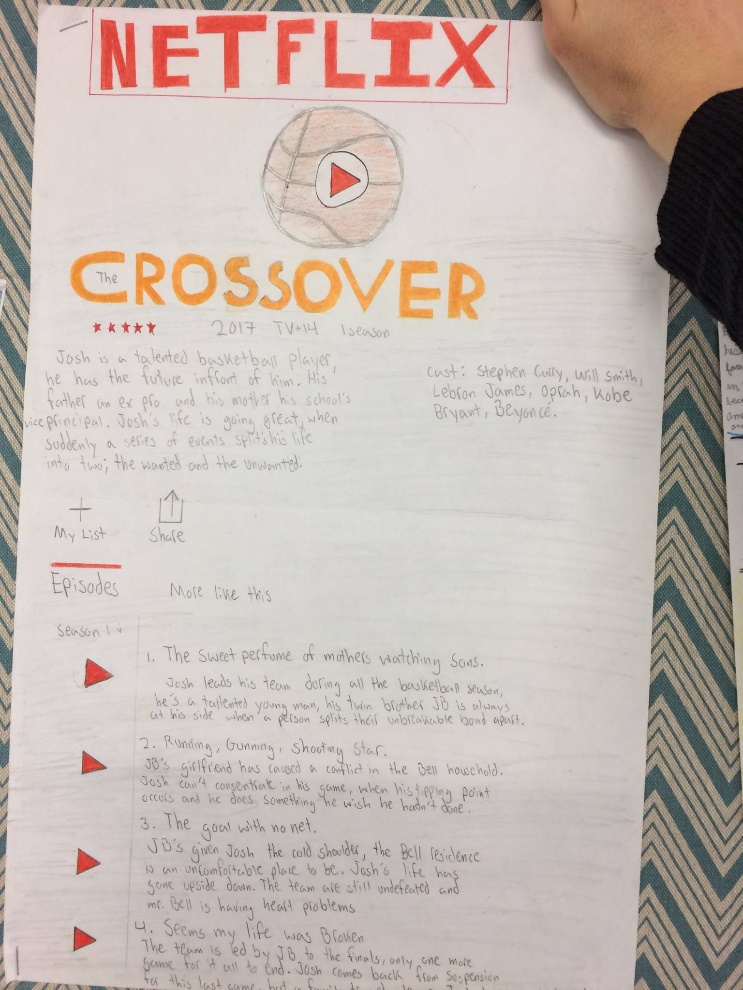 To help you I am including a timeline of the important events from Pride and Prejudice.  Maybe go through the timeline and draw a line where you want each episode to begin/end.  Set in 19th century England, Pride and Prejudice traces the events in the lives of the Bennet’s over a period of a year, starting before Michaelmas of 1811 and ending before Christmas of 1812.  The following is the chronology of the events in the story.  October 1811Bingley arrives in NetherfieldTuesday the 15th Darcy insults Elizabeth at the Meryton BallJane and Bingley attracted to each otherMilitia regiment arrives at MerytonNovember 1811Tuesday the 12th – Jane visits Netherfield and stays back because she falls illWed. 13th – Elizabeth goes to Netherfield to be with JaneFri. 15th – Darcy begins to feel attracted to ElizabethMon. 18th – Collins arrives at LongbournTues. 19th – Jane, Elizabeth, Lydia, Collins, Bingley, and Darcy, and Wickham meet at MerytonWed. 20th – Wickham tells lies about DarcyTues. 26th – Elizabeth dances with Darcy at the Netherfield ball, her relatives expose themselvesWed. 27th – Collins proposes to Elizabeth, she refusesSat. 30th – Charlotte and Collins are engaged to be marriedDecember 1811Bingley leaves NetherfieldMon. 23rd – Gardiners visit Longbourn for ChristmasMon. 30th – Jane goes to London with the GardinersJanuary 1812Thurs. 9th – Collins and Charlotte marry and leave for HunsfordJane does not meet Bingley in LondonMarch 1812Thurs. 5th –Elizabeth visits Charlotte at HunsfordElizabeth dines at Rosings often this weekMon. 23rd – Darcy and Fitzwilliam arrive at RosingsTues. 24th – Darcy visits the parsonageApril 1812Thurs. 9th – Elizabeth learns from Fitzwilliam about Darcy’s interference in Bingley’s lifeDarcy proposes to Elizabeth, she refusesFri. 10th – Darcy gives Elizabeth a letter explaining his role in Bingley’s and Wickham’s affairsSat. 11th – Darcy leaves RosingsElizabeth goes to LondonMay 1812Elizabeth and Jane return to LongbournThe militia regiment leaves, Lydia goes with the ForstersJune 1812Elizabeth’s tour of the North with the Gardiners is postponedJuly 1812Elizabeth visits Derbyshire with the GardinersAugust 1812Sat. 1st – Lydia elopes with WickhamTues. 4th – Mr. Bennet goes to London in search of LydiaElizabeth visits Pemberley, Darcy arrivesWed. 5th – Elizabeth meets Darcy, Georgiana, and the Bingleys for teaFri. 7th – Jane’s letter about Lydia’s elopement arrives, Elizabeth leaves for Longbourn after informing DarcySat. 8th – Darcy leaves for LondonSat. 15th – Mr. Bennet returns to LongbournDarcy calls on Mr. Gardiner in LondonMon. 17th – Mr. Gardiner writes to Mr. Bennet that Lydia and Wickham are to be marriedMon. 31st – Lydian and Wickham are marriedLydia and Wickham visit LongbournSeptember 1812Fri. 4th – Elizabeth writes to Mrs. Gardiner asking her for an explanation after Lydia discloses that Darcy attended her weddingSun. 6th – Mrs. Gardiner repliesThurs. 10th – The Wickham’s leaveThurs. 17th – Bingley returns to NetherfieldSat. 19th – Bingley and Darcy call on the BennetsWed. 23rd – Darcy confesses to Bingley about his interference with JaneSat. 26th – Bingley proposes to Jane, they are engagedOctober 1812Sat. 3rd – Lady Catherine visits LongbournSun. 4th – Collins writes to Mr. Bennet about the rumor of Elizabeth’s engagement to DarcyTues. 6th – Darcy proposes to ElizabethJane and Bingley marry, Elizabeth and Darcy marry